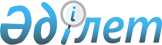 Об установлении квоты рабочих мест для инвалидов по Каратобинскому району Западно-Казахстанской области на 2022 годПостановление акимата Каратобинского района Западно-Казахстанской области от 15 декабря 2021 года № 133
      В соответствии с Законом Республики Казахстан "О социальной защите инвалидов в Республике Казахстан" и Законом Республики Казахстан "О занятости населения" акимат района ПОСТАНОВЛЯЕТ:
      1. Установливать квоту организациям со списочной численностью работников без учета рабочих мест на тяжелых работах, работах с вредными, опасными условиями труда согласно приложению.
      2. Контроль за исполнением настоящего постановления возложить на заместителя акима района Ж.Султан.
      3. Настоящее постановление вводится в действие со дня первого официального опубликования. Перечень организаций, для которых устанавливается квота рабочих мест для трудоустройства инвалидов
					© 2012. РГП на ПХВ «Институт законодательства и правовой информации Республики Казахстан» Министерства юстиции Республики Казахстан
				
      Аким района

К.Суйеугалиев
Приложение
к постановлению акимата
Каратобинского района
от 15 декабря 2021 года № 133
№
Наименование организации
Списочная численность работников на начало года (человек)
Размер квоты (% от списочной численности работников)
Количество рабочих мест согласно установленной квоте(единиц)
1
Государственное коммунальное казенное предприятие "Центр досуга" Каратобинский районный отдел культуры, развития языков, физической культуры и спорта
118
3
1
2
Коммунальное государственное учреждение "Школа – гимназия Каратобе" Каратобинского районного отдела образования
102
3
2
3
Коммунальное государственное учреждение "Средняя общеобразовательная Шоптыкульская школа-детсад комплекс Каратобинского районного отдела образования"
75
2
1
4
Государственное коммунальное казенное "предприятие Каратобинский районная больница"
233
3
2
Всего
528
2-4
6